Worship Service Today 8:30 AM – Holy Communion (BCP) 10:30 AM – Holy Eucharist Office Hours…. Monday to Thursday, 9:00 am to 4:00 pm, Friday 9:00 am to 1:00 pm.Sick Prayer List... For those who have loved one(s) on our sick prayer list, would you kindly contact the parish office to provide an update on his/her status, or to inform us if your loved one(s) no longer requires our prayers.  This information is greatly appreciated!   This year St. Peter's flower garden underwent a complete transformation and remains a work in progress. We would especially like to thank Megan Parsons for undertaking this project and truly making it a labor of love and beauty. This year’s changes to the garden would not have been possible without generous contributions from some local businesses. We would like to both recognize and humbly thank Kent Building Supplies, Kelligrews, for the two boxwood trees, Handyman Home Hardware, C.B.S, for the hydrangea and bleeding heart, Hickeys Greenhouse, Kelligrews for the beautiful annual flowers and donation of the bird house by a local resident. Our efforts would not have been accomplished without donations such as these. So a sincere thank you to all! Stay tuned, there's more to come!Summer...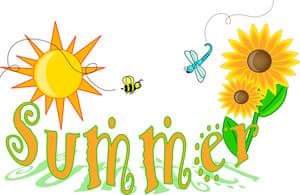 The Vestry and Wardens would like to wish everybody a healthy and safe summer that is filled with love, joy and peace. May you enjoy a wonderful and relaxing vacation time with your family and friends! We also ask, as you are able, that you continue to financially support the operation of our parish over the summer months. If you haven't already thought of pre authorized giving’s, this may be an option that you would like to consider. As well, the parish office will normally be open in the mornings during the summer. We thank you for your consideration of the continuing financial obligations of our parish. It is very much appreciated! Whatever your plans may be for this summer, may you find abundant blessings and may you make memories that will last a lifetime!The Town of Conception Bay South will be hosting the NL Summer Games August 13th to 21st. It will be a very exciting week in our community. Over 1400 athletes will compete in 10 sports over the week.  As we enter the final stages of our planning and organizing we are still in need of volunteers to make the week a success. We need volunteers to help at the Athletes Village with supervision and security, at the Athletes Dining Hall supervising athletes during mean times and maintaining a clean and organized environment and we also need some courtesy drivers to drive mini vans as needed to do errands.  There are morning, afternoon and evening shifts available. If you have any time available throughout the week of August 13 - 21 we could really use your help. If you would like more information or you are ready to sign up you can call the Summer Games office at 284-3012, the Director of Volunteer Services at 685-4142 or email at volunteer.nlgamescbs2016@gmail.com.Upper Gullies CLB Company… Is looking for donations of recyclables. If you have any that you would like to donate, please call Capt. Sandy Didham at 744-3746 to arrange for pick-up.  Worship Service Today 8:30 AM – Holy Communion (BCP) 10:30 AM – Holy Eucharist Office Hours…. Monday to Thursday, 9:00 am to 4:00 pm, Friday 9:00 am to 1:00 pm.Sick Prayer List... For those who have loved one(s) on our sick prayer list, would you kindly contact the parish office to provide an update on his/her status, or to inform us if your loved one(s) no longer requires our prayers.  This information is greatly appreciated!  This year St. Peter's flower garden underwent a complete transformation and remains a work in progress. We would especially like to thank Megan Parsons for undertaking this project and truly making it a labor of love and beauty. This year’s changes to the garden would not have been possible without generous contributions from some local businesses. We would like to both recognize and humbly thank Kent Building Supplies, Kelligrews, for the two boxwood trees, Handyman Home Hardware, C.B.S, for the hydrangea and bleeding heart, Hickeys Greenhouse, Kelligrews for the beautiful annual flowers and donation of the bird house by a local resident. Our efforts would not have been accomplished without donations such as these. So a sincere thank you to all! Stay tuned, there's more to come!Summer...The Vestry and Wardens would like to wish everybody a healthy and safe summer that is filled with love, joy and peace. May you enjoy a wonderful and relaxing vacation time with your family and friends! We also ask, as you are able, that you continue to financially support the operation of our parish over the summer months. If you haven't already thought of pre authorized giving’s, this may be an option that you would like to consider. As well, the parish office will normally be open in the mornings during the summer. We thank you for your consideration of the continuing financial obligations of our parish. It is very much appreciated!  Whatever your plans may be for this summer, may you find abundant blessings and may you make memories that will last a lifetime!The Town of Conception Bay South will be hosting the NL Summer Games August 13th to 21st. It will be a very exciting week in our community. Over 1400 athletes will compete in 10 sports over the week.  As we enter the final stages of our planning and organizing we are still in need of volunteers to make the week a success. We need volunteers to help at the Athletes Village with supervision and security, at the Athletes Dining Hall supervising athletes during mean times and maintaining a clean and organized environment and we also need some courtesy drivers to drive mini vans as needed to do errands.  There are morning, afternoon and evening shifts available. If you have any time available throughout the week of August 13 - 21 we could really use your help. If you would like more information or you are ready to sign up you can call the Summer Games office at 284-3012, the Director of Volunteer Services at 685-4142 or email at volunteer.nlgamescbs2016@gmail.comUpper Gullies CLB Company… Is looking for donations of recyclables. If you have any that you would like to donate, please call Capt. Sandy Didham at 744-3746 to arrange for pick-up.  ON DUTY Today:                 Pentecost(10)Today:                 Pentecost(10)Next Sunday:             Pentecost (11)                Next Sunday:             Pentecost (11)                ON DUTY 8:30 AM 10:30 AM 8:30 AM 10:30 AM Sides-Persons:    R. Morgan   J. MorganH. DaweO. TaylorG. MorganJ. WarfordW. MillerP. Ennis   Bill Lee  Beverley Lee R. GregoryG. BonnellM. Bonnell Eucharistic Assistants: D. Bradbury   Kelly ScottA. Anthony D. MorganServers’ Guild: .Annie Scott Austen ScottAltar  Guild: Irene M., Florence M., Marina LeD., Paulette S., Margaret E.Irene M., Florence M., Marina LeD., Paulette S., Margaret E.Dora B., Marine MacD., Linda P.,  Daphne K., Alicia T.Dora B., Marine MacD., Linda P.,  Daphne K., Alicia T.ON DUTY Today:                  Pentecost (10)Today:                  Pentecost (10)Next Sunday:     Pentecost (11)                Next Sunday:     Pentecost (11)                ON DUTY 8:30 AM 10:30 AM 8:30 AM 10:30 AM Sides-Persons:     R. Morgan   J. MorganH. DaweO. TaylorG. MorganJ. WarfordW. MillerP. Ennis      Bill Lee  Beverley LeeR. GregoryG. BonnellM. Bonnell Eucharistic Assistants: D. BradburyKelly ScottA. Anthony   D. MorganServers’ Guild: Annie Scott  Austen ScottAltar  Guild: Irene M., Florence M., Marina LeD., Paulette S., Margaret E.Irene M., Florence M., Marina LeD., Paulette S., Margaret E.Dora B., Marine MacD., Linda P.,  Daphne K., Alicia T.Dora B., Marine MacD., Linda P.,  Daphne K., Alicia T.